1 сынып.QR-КОДТЫ ПАЙДАЛАНУ ТӘРТІБІ1.СМАРТФОНДЫ НЕМЕСЕ ПЛАНШЕТТІ ИНТЕРНЕТКЕ ҚОСЫҢЫЗ2.СМАРТФОН НЕМЕСЕ ПЛАНШЕТТЕРІҢГЕ СКАНЕР QR-КОД                                   БАҒДАРЛАМАСЫН ОРНАТЫҢЫЗ3. КІТАП МҰҚАБАСЫНДЫҒЫ QR-КОДТЫ ОҚЫҢЫЗР/сОқулық атауыСілтемесіQR-коды1Сауат ашу.  1-бөлім.https://atamura.kz/wp-content/uploads/2016/09/Sauat_ashu_1CH.pdf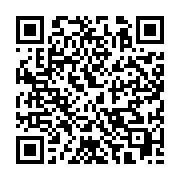 2Сауат ашу. 2 бөлім.https://atamura.kz/wp-content/uploads/2016/09/Sauat_ashu_2CH.pdf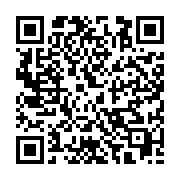 3Математика. 1-бөлім.https://textbooks.nis.edu.kz/product/математика-учебник-часть-1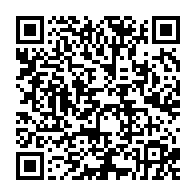 4Математика. 2-бөлімhttps://textbooks.nis.edu.kz/product/математика-учебник-часть-2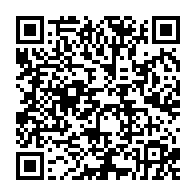 5Өзін-өзі тану http://school.ozin-ozi-tanu.kz/library/show/id/52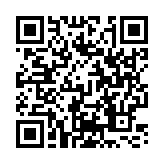 6Жаратылыстану.https://textbooks.nis.edu.kz/product/естествознание-учебник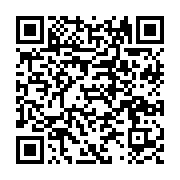 7Дүниетану.https://textbooks.nis.edu.kz/product/познание-мира-учебник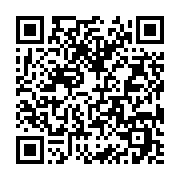 8Русский язык. https://www.opiq.kz/Kit/Details/55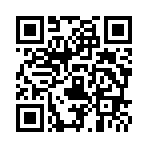 9Шетел тілі. https://www.opiq.kz/Kit/Details/102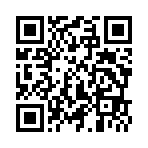 